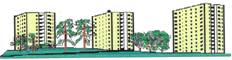 Medlemsblad nr 2 mars 2021Solceller, stöd från Länsstyrelsen är beviljat med 388 317 kr.Värmesystemet, injusteringar pågår med start 15/3. Vi ber alla att underlätta för entreprenören. Bakgrunden är att ojämnt flöde i radiatorsystemet ger ojämn temperatur i olika lägenheter samt ljud i radiatorerna i vissa lägenheter.Ventilationssystemet, justeringar är gjorda, plåtar är installerade på taken för att minska risken att matos/rök kan komma via vårt system med förvärmd friskluft till trapphus och vidare in i lägenheterna.Extra uppvärmning av inkommande luft till lägenheterna som kommer från ventilen ovanför entrédörrarna till lägenheterna är förvärmd av utgående luft från ventilationssystemet i en värmeväxlare. När utetemperaturen är mycket låg så har inkommande luft haft lägre temperatur. Ett extra uppvärmningssystem har installerats, kommer att höja temperaturen ytterligare på inkommande luft vid behov. Denna åtgärd ska göra att hallen i lägenheterna kommer att ha högre temperatur även vid låg utetemperatur samt ge en jämnare värmefördelning inom lägenheterna.Ripstigen 1. Skalskyddet kommer att förbättras genom att källaringången endast kan öppnas genom tagg, nyckelbrytaren kommer att kopplas ur.Felanmälningar ska göras till info@curacenter.se, samt kopia till styrelsen info@brfripan.se för information.Årsstämma pga. pågående pandemi hålls stämman torsdagen 27 maj, utomhus vid grillplatsen.Städdag/föreningsaktivitet, vårens städdag uteblir. En städdag i augusti ligger i planeringen, vi återkommer.Gräsmattan, föreningen är tacksam om den nysådda gräsmattan inte används som gångväg, särskilt inte just nu när den är extra skör. Tvättstugans låsfunktion är åtgärdad efter detta har det inte varit några problem med att boka eller att öppna dörrarna. 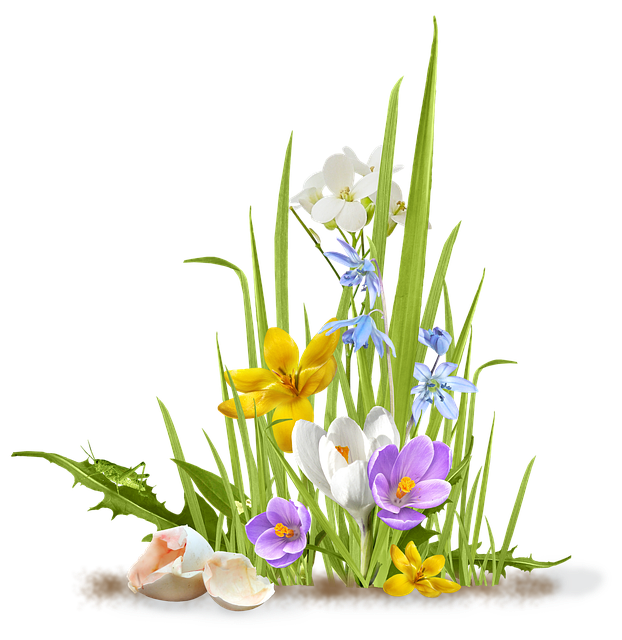 Hälsning från styrelsen/Rita